Добрый день! Продолжим играть!Игра «Какое слово лишнее?» - внимание на первый звук.Астра, аист, облако, арка.Утка, иглы, ушки, усики.Тапки, торт, озеро, туча.Чтобы правильно произносить все звуки, поиграем с язычком.Игра «Какой звук у нас в гостях?»Родители предлагают послушать слова и догадаться, какой звук у этих слов общий. Родители произносят слова: СУП, ДЖИП, КАРП, ПОТОП, ГРИПП (выделяя голосом звук [П]) спрашивают детей: «Догадайтесь, какой звук сегодня прилетел к нам в гости?» (ЗВУК [П]).Характеристика звука [П]»: коротко (П, П, П, П)Произнесите звук [П], почувствуйте, как воздух размыкает губы. Подставьте ладошку ко рту во время произнесения звука. Почувствуйте, как бьётся воздушная струя в ладошку. Она встречает препятствие (губы), мы не можем петь этот звук. ЗВУК СОГЛАСИЛСЯ С ПРЕПЯТСТВИЕМ, значит, он СОГЛАСНЫЙ. Согласные звуки мы обозначаем синим цветом.Физкультминутка «Паровозик».Игра «Поймай звук [П]» - родители произносят звуки, слоги и слова, а дети «ловят» звук (хлопают тогда, когда услышат звук [П]). Среди звуков: «А, о, п, у, п, а, и, а, п, ы, у, п, а, о …..». Среди слогов «УА, ИП, ОУ, АО, УП, АП, АУ, ОП,  и т.д».  Затем родители произносят слова, выделяя последний звук -  «Оля, суп, оса, рука, джип, удочка, карп, кошка, грипп». Взрослые, произнося звуки, слоги и слова, прикрывает рот экраном (листом бумаги).Игра с пальчиками: руки сжать в кулачки, разжимая, начиная с большого пальца, на каждый пальчик произносить [П].8.Выбери и обведи картинки, названия которых начинаются на звук [П].Слова для справки: пальма, пароход, подушка, платье, лампа, суп.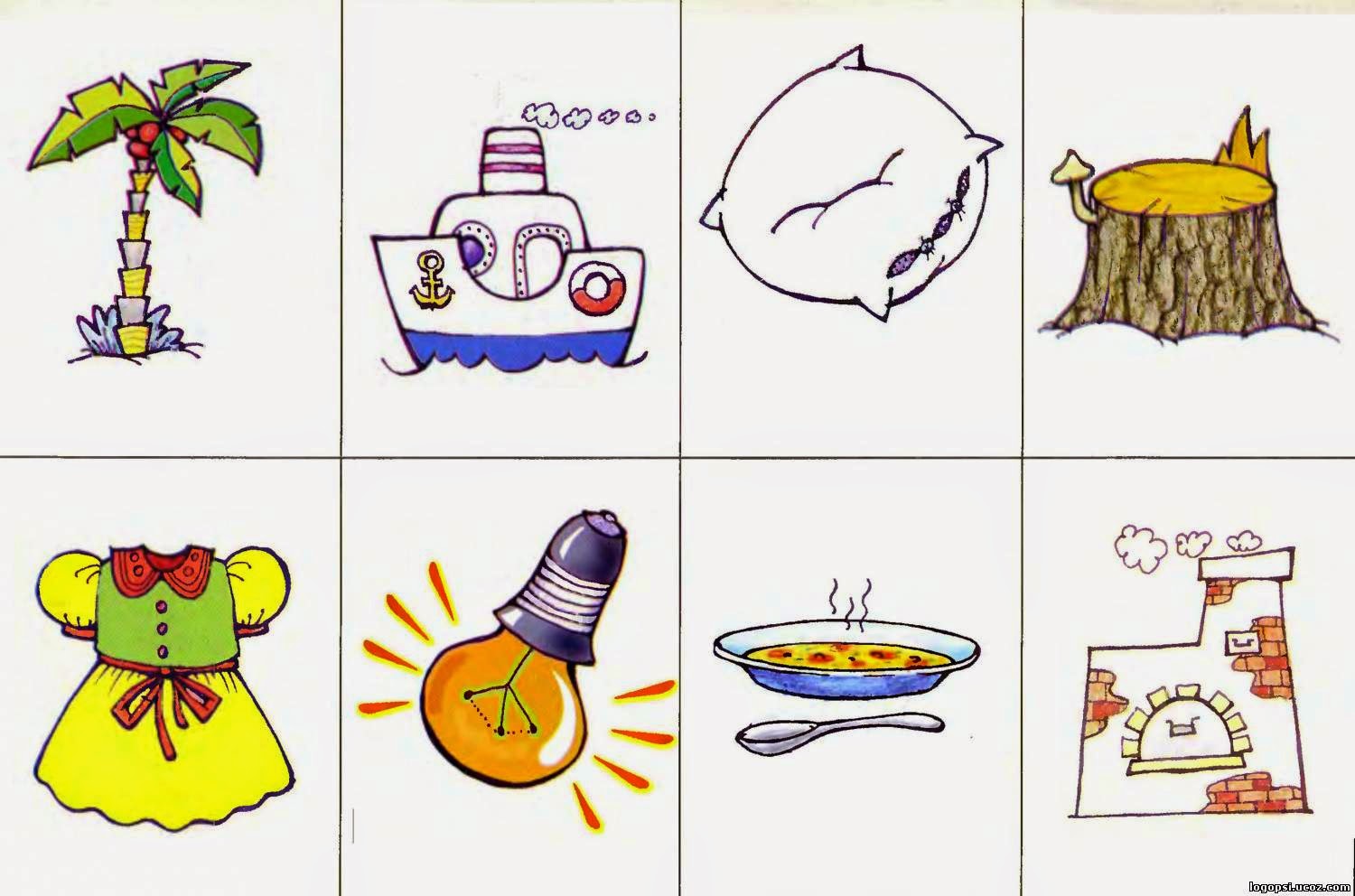 Знакомство с буквой «П»- Этот звук [П] обозначают буквой «П».Рассмотрите и обсудите, на что похожа буква «П». Где её можно увидеть?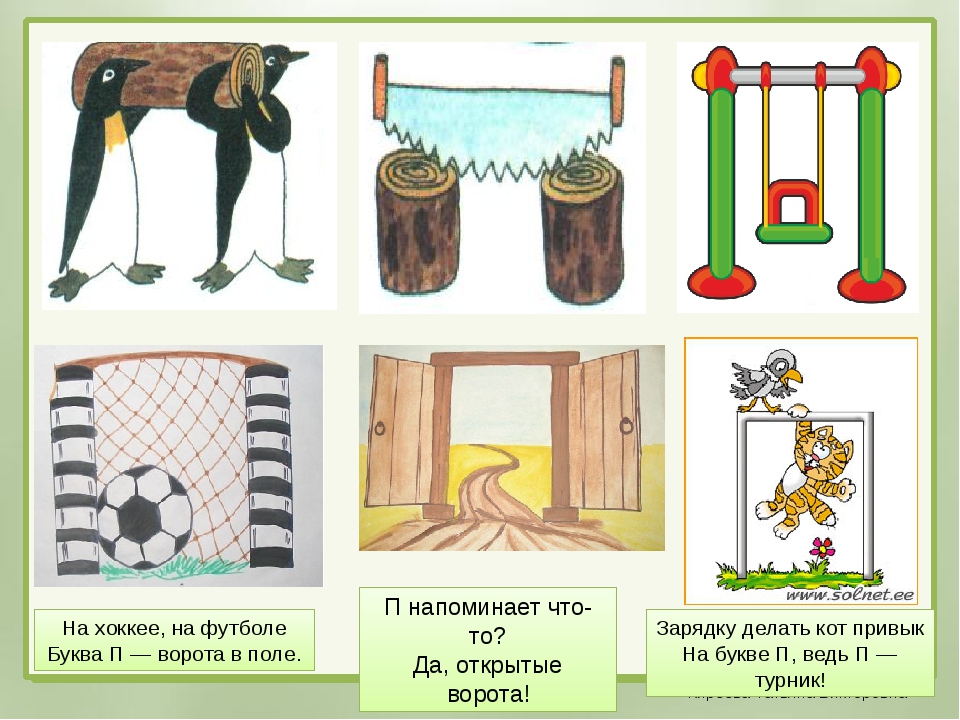 Пальчиковая гимнастика «Радуга».Найдите и обведите все буквы «П».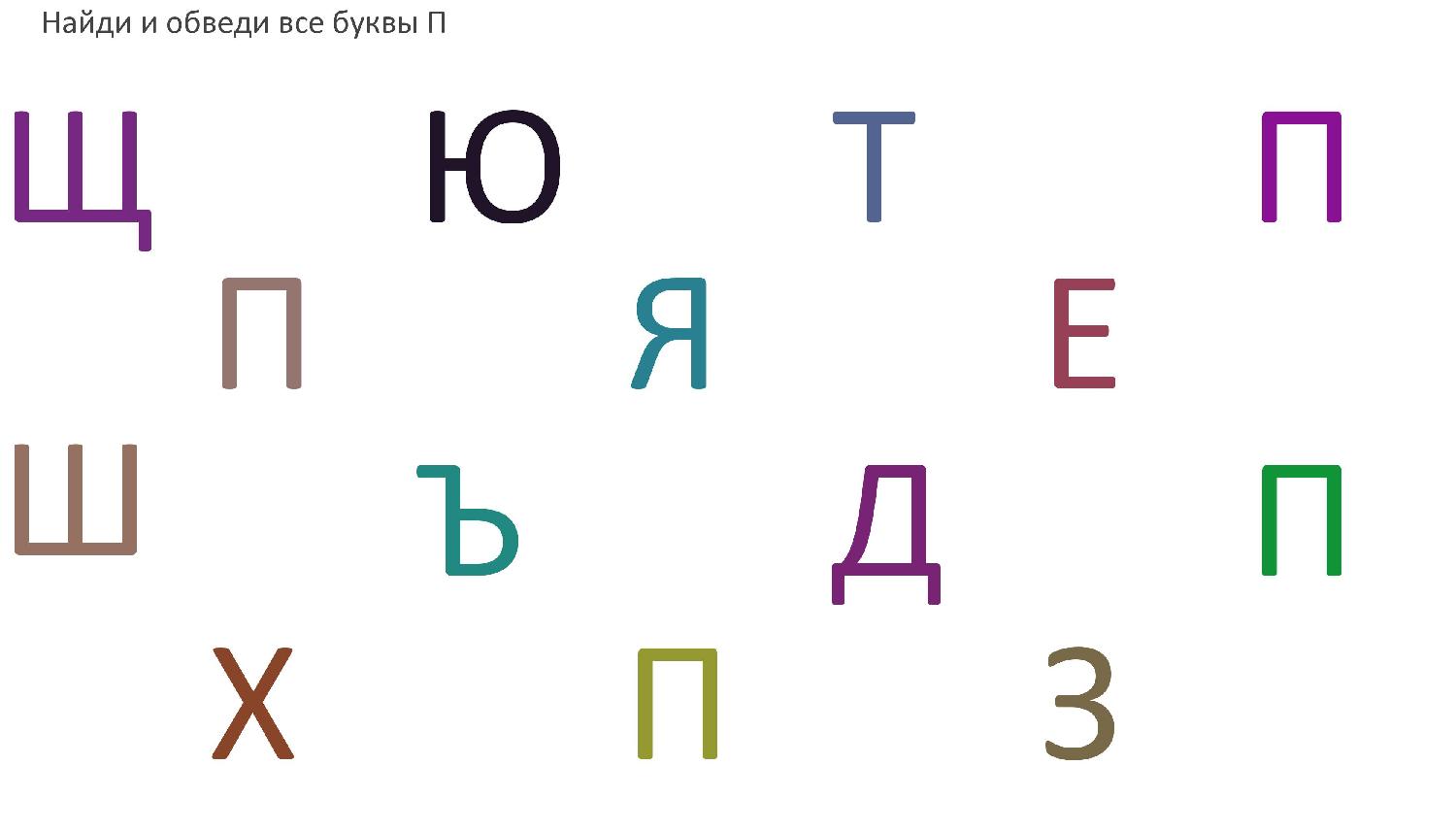 ПРИШЛИТЕ, пожалуйста, фотографии выполненных работ, на электронный адрес: nataliya.pilikina@mail.ru или в группу в VIBER.СПАСИБО ЗА СОТРУДНИЧЕСТВО!!!Упражнения для челюсти.«Обезьянки» - движение нижней челюсти вперёд, назад.Упражнения для губ.«Улыбка - Хоботок» - 7раз.Упражнения для языка.«Печём блины» - пя-пя-пя -7 раз.«Блинчик» - 7раз.«Вкусное варенье» - варенье осталось на верхней губе, оближем широким языком – 7-10 раз.«Качели» - язык вверх-вниз, придерживаем руками подбородок, чтобы не двигалась нижняя челюсть – 7-10 раз. «Скачем на лошадке» - придерживая подбородок – 7-10 раз с останавливанием «лошадки».«Останови лошадку»- губами;- губки и язык помогают.Упражнение для мягкого нёбаПокашлять.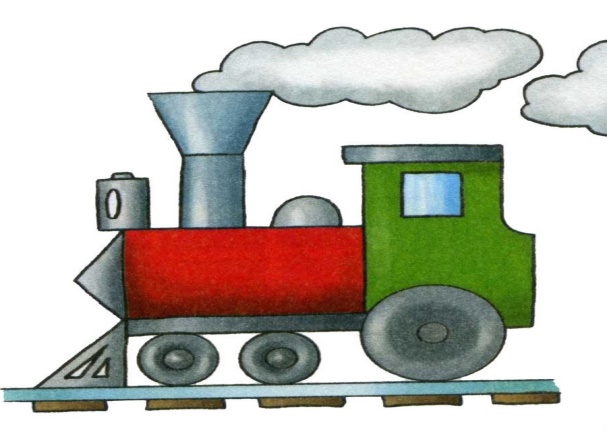 Наш Паровозик ездит со звуком [П], пыхтит и дым выпускает из трубы.Я вас превращаю в паровозики.- Едем медленно со звуком [П]. - Теперь едем быстро и пыхтим, как паровозы.- Теперь громко.- Теперь тихо.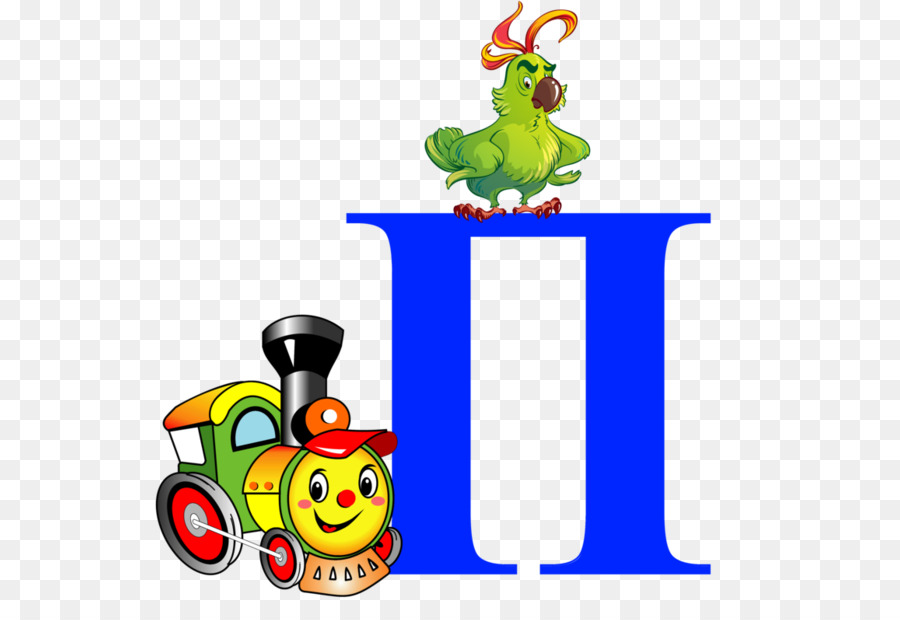 Рассмотрите букву:из каких элементов состоит буква? (из трёх палочек).Какие палочки нужны, чтобы сделать букву «П»? (две длинные палочки и одна короткая).Возьмите 3 карандаша соответствующей длины и сделайте букву «П».Слепите букву «П» из синего пластилина.Предложите ребёнку выложить букву «П» из подручных материалов (из счётных палочек,  фасоли, макарон, бусинок, мозаики). В небе гром, гроза.Сжимают и разжимают пальцы.Закрывай глаза.Закрывают ладонями глаза, потом открывают.Дождь прошёл, трава блестит,Стучат пальцами по столу.В небе радуга стоит.Хлопки кулачки – ладошки.